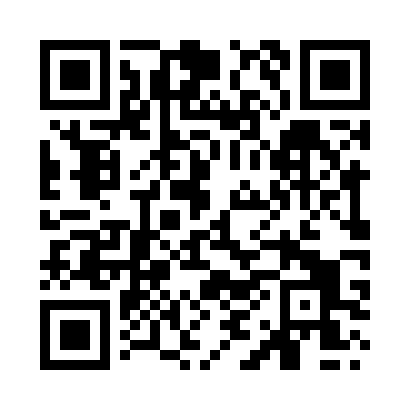 Prayer times for Abereiddy, Pembrokeshire, UKWed 1 May 2024 - Fri 31 May 2024High Latitude Method: Angle Based RulePrayer Calculation Method: Islamic Society of North AmericaAsar Calculation Method: HanafiPrayer times provided by https://www.salahtimes.comDateDayFajrSunriseDhuhrAsrMaghribIsha1Wed3:525:501:186:268:4610:452Thu3:495:491:186:278:4810:483Fri3:465:471:186:288:4910:514Sat3:435:451:186:298:5110:545Sun3:405:431:176:308:5310:576Mon3:375:411:176:318:5411:007Tue3:345:391:176:328:5611:038Wed3:315:381:176:338:5811:059Thu3:285:361:176:348:5911:0810Fri3:265:341:176:349:0111:0911Sat3:255:331:176:359:0211:1012Sun3:245:311:176:369:0411:1113Mon3:245:301:176:379:0611:1214Tue3:235:281:176:389:0711:1215Wed3:225:261:176:399:0911:1316Thu3:215:251:176:409:1011:1417Fri3:215:241:176:419:1211:1518Sat3:205:221:176:429:1311:1519Sun3:195:211:176:439:1511:1620Mon3:195:191:176:439:1611:1721Tue3:185:181:176:449:1711:1822Wed3:175:171:186:459:1911:1823Thu3:175:161:186:469:2011:1924Fri3:165:151:186:479:2211:2025Sat3:165:131:186:479:2311:2026Sun3:155:121:186:489:2411:2127Mon3:155:111:186:499:2511:2228Tue3:145:101:186:509:2711:2329Wed3:145:091:186:509:2811:2330Thu3:145:081:186:519:2911:2431Fri3:135:081:196:529:3011:24